Borjana Ventzislavova 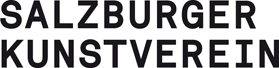 Geboren 1976 in Sofia / Bulgarien. Lebt und arbeitet in Sofia und Wien.Born in 1976 in Sofia / Bulgaria. Lives and works in Sofia and Vienna.Einzelausstellungen (Auswahl) / Solo Exhibitions (selection)2017		Shifting Layers, Sofia City Art Gallery		We Are Part of a Collection, Water Tower - gallery +359, Sofia2016		Migration Standards, Red House, Sofia		We Shall Overswim, Kurt-Kurt + LS43, Berlin		We Are Part of a Collection, gallery bäckerstrasse4, Wien		Blickle Archive Series: Borjana Ventzislavova, 21er Haus Kino, Wien2015		A Dance (in Chicago) | Borjana Ventzislavova, Defibrillator Gallery, Chicago		Borjana Ventzislavova: Me, You and Them, Museum Angerlehner, Wels2014		That Thing, the fridge, Sofia		Roles, Sofia History Museum2013		15 Minute Constitutional Bed Stories, e(merge) art fair, Washington DC		Living Dreams. Dreaming Lives., Sofia Arsenal - Museum for Contemporary Art, SofiaGruppenausstellungen (Auswahl) / Group Exhibitions (selected)2017 		SHIFTING LAYERS, Sofia City Art Gallery, Sofia		in ατhεns in Wien, Kunstverein EXTRA, Wien 		Migrations of Fear, Center of Contemporary Art, Plovdiv; KGLU, Slovenj Gradec		I Dreamed We Were Alive, Kunsthaus Wien2016 		Lines, Eyes on - Monat der Fotografie, Spenglerei, Wien		Fluchtpunkt Westen, Westraum, Berlin		Zuflucht. Asyl. Wo?, Living Collection sixpackfilm, Metro Kinokulturhaus, Wien2015 		PROCESS IN PROGRESS, Galerie Bäckerstrasse4, Wien 		RABENMÜTTER: Zwischen Kraft und Krise: Mütterbilder von 1900 bis heute, 			LENTOS Kunstmuseum Linz		Focus Bulgaria, Viennacontemporary, Wien		Imago Mundi. Luciano Benetton Collection. Mappa dell’arte nuova, Fondazione 			Giorgio Cini, Venezia		Sleepless - The Bed in History and Contemporary Art, 21er Haus, Wien		MIND THE GAP II --- VIENNA, Gallery Bäckerstrasse4, Wien2014		Difference Screen, ABC No Rio, NY, USA 		Bulgarische Arbeit, geh8, Dresden		KEEP IN TOUCH, In der Kubatur des Kabinetts, FLUC, Wien		The Dignity Of Man …, MUSA, Wien; Art Gallery of Bosnia and Herzegovina2013		Artup! Home/s, Benaki Museum, Athens		Difference Screen, Artisterium 6, Tbilisi		Bulgarian Artists in Vienna. Contemporary Practices at the Beginning of the 21st 			Century, Sofia Art Gallery, Sofia		Difference Screen, Mongolian National Modern Art Gallery, Ulaanbaatar